Unit 1: Ecology                         					Chapter 13: Principles of Ecology 	Study Guide				                                                     Chapter 14: Interactions in Ecosystems What Do I Need To Know?                 				             Chapter 15: The Biosphere 		                                                           Chapter 16: Human Impact on EcosystemsWhat should I use to study for my test?Powerpoint notesThis study guideQuizletHandouts given in classMy quizSB5. Obtain, evaluate, and communicate information to assess the interdependence of all organisms on one another and their environment.a. Plan and carry out investigations and analyze data to support explanations about factors affecting biodiversity and populations in ecosystems. b. Develop and use models to analyze the cycling of matter and flow of energy within ecosystems through the processes of photosynthesis and respiration. Arranging components on a food web according to energy flowComparing the quantity of energy in the steps of an energy pyramidExplaining the need for cycling of major biochemical elements (C, O, N, P, and H)c. Construct an argument to predict the impact of human activity on the environmentd. Design a solution to reduce the impact of a human activity on the environment. e. Construct explanations that predict an organism’s ability to survive within changing environmental limits (e.g., temperature, pH, drought, fire)What is a niche?  Give an example. What is a population?  Give an example. What is a community?  Give an example. What is an ecosystem?  Give an example. What is a biome?  Give an example. What is a biotic factor?  Give an example. What is an abiotic factor?  Give an example. If 1 giraffe is in individual species, what would a group of 15 giraffes be referred to as?What causes competition? What is spatial distribution? What are types of decomposers and the role they play in the environment? Compare and contrast a niche and a habitat. Describe the three types of symbiosis and give at least one example for each.What is a producer/autotroph?  Give an example. What is a consumer/heterotroph?  Give an example. What do the levels on the trophic pyramid represent? Define biomass. What is the primary source of all energy? Explain the 10% energy rule. (how much energy is available at each succeeding level in an energy pyramid).  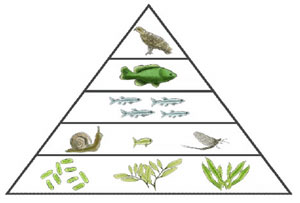 Using the picture in #19, label the trophic levels in an energy pyramid.Describe the relationship between plants and nitrogen fixing bacteria. What is nitrogen fixation and why is nitrogen fixation an important process? Explain why energy flow is one-directional. Explain how nutrients are recycled. Give an example with your explanation. What is the difference between primary and secondary succession? What is a pioneer species?  Which succession would you find them in? Give an example.Draw a logistic model of population growth graph.  What does it represent?Draw an exponential model of population growth graph.  What does it represent?What does zero population growth mean?  Draw what it might look like on a graph.What is a limiting factor?  Give an example. How is an organism’s range of tolerance affected by pH or temperature?(slide 12, ppt)What is carrying capacity?What is the difference between density-dependent & density-independent limiting factors? Give examples of each. What is the difference between renewable and nonrenewable resources?  Give 2 examples of each. What are the differences between an r-strategist and k-strategist reproductive patterns?How is a keystone species important different from an indicator species? Give an example of each.What is the difference between biomagnification and eutrophication?How so habitat fragmentation and invasive species threaten biodiversity?Explain the process of global warming, be sure to include how it is different from the Greenhouse Effect.